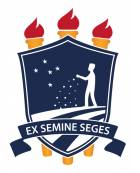 UNIVERSIDADE FEDERAL RURAL DE PERNAMBUCODEPARTAMENTO DE ZOOTECNIAPROGRAMA DE PÓS-GRADUAÇÃO EM ZOOTECNIAPROGRAMA DE DOUTORADO INTEGRADO EM ZOOTECNIAFORMULÁRIO DE ENCAMINHAMENTO DE PROJETO DE PESQUISAAo Senhor Coordenador do Programa de Pós-Graduação em Zootecnia/Programa de Doutorado Integrado em Zootecnia da Universidade Federal Rural de Pernambuco.Encaminho o presente projeto para apreciação do CCD,Comitê de co-orientação:Recife, ____ / ____ / _____.___________________________________Prof.(a) Dr.(a) NomeOrientador(a)Orientador:Aluno:Curso:Título do projeto:Membro 1:Membro 1:Membro 1:CPF:CPF:CPF:Origem:      UFRPE    Externo – Indicar instituição:Departamento:E-mail:Membro 2:Membro 2:Membro 2:CPF:CPF:CPF:Origem:      UFRPE    Externo – Indicar instituição:Departamento:E-mail: